359 425; Республика Калмыкия; Малодербетовский район; п. Ханата; ул.  Ленина, 2;тел.(84734)93-197факс (84734)93-197. e-mail hansmo@yandex.ruп. Ханата                                                                                           от 01.06. 2020 года                                                ПОСТАНОВЛЕНИЕ № 11Об утверждении перечня должностей муниципальной службы,  при назначении,  на которые граждане и при замещении которых муниципальные служащие обязаны представлять сведения о своих доходах, расходах, об имуществе и обязательствах имущественного характера,  а также сведения о доходах, расходах,  об имуществе и обязательствах имущественного характера своих супруги (супруга)  и несовершеннолетних детей                В соответствии с пунктом 3 Указа Президента Российской Федерации от 18 мая 2009 года № 557 «Об утверждении перечня должностей  федеральной государственной службы, при назначении на которые граждане и при замещении  которых федеральные государственные служащие обязаны представлять сведения о своих доходах, расходах, об имуществе и обязательствах имущественного характера, а также сведения  о доходах, расходах, об имуществе и обязательствах имущественного характера своих супруги (супруга) и несовершеннолетних детей», а также в соответствии с Федеральным законом от 25 декабря 2008 года N 273-ФЗ "О противодействии коррупции", Указом Президента РФ от 21 июля 2010 года  N 925 "О мерах по реализации отдельных положений Федерального закона "О противодействии коррупции" постановляю:         1. Утвердить прилагаемый  Перечень (согласно приложению) должностей муниципальной службы  Ханатинского сельского муниципального образования Республики Калмыкия, при назначении на которые граждане и при замещении которых муниципальные служащие обязаны представлять сведения о своих доходах, расходах, об имуществе и обязательствах имущественного характера, а также сведения о доходах, расходах, об имуществе  и обязательствах имущественного характера своих супруги (супруга)  и несовершеннолетних детей.      2. Ознакомить муниципальных служащих  Ханатинского сельского муниципального образования Республики Калмыкия с  перечнем, предусмотренными  пунктом  1 настоящего постановления. 3. Настоящее решение вступает в силу после его официального опубликования (обнародования).  4. Опубликовать (обнародовать) настоящее решение в Информационном вестнике администрации Ханатинского сельского муниципального образования Республики Калмыкия и подлежит размещению в сети «Интернет» на официальном сайте Малодербетовского районного муниципального образования республики Калмыкия. 5. Контроль за исполнением настоящего постановления оставляю за собой. Глава  Ханатинского сельскогомуниципального образования   Республики Калмыкия (ахлачи)              Б.О. Николаев                                                          Приложение № 1  к постановлениюадминистрации Ханатинского сельского муниципального образования Республики Калмыкия «Об утверждении перечня должностей муниципальной службы, при назначении  на которые граждане и при замещении которых муниципальные служащие обязаны представлять сведения о своих доходах, расходах, об имуществе и обязательствах имущественного характера,  а также сведения о доходах, расходах,  об имуществе и обязательствах имущественного характера своих супруги (супруга) и несовершеннолетних детей» № 11   от 01.06.  2020 годаПеречень  должностей муниципальной службы, при назначении   на которые граждане и при замещении которых муниципальные служащие обязаны представлять сведения о своих доходах, расходах, об имуществе и обязательствах имущественного характера, а также сведения о доходах, расходах,  об имуществе и обязательствах имущественного характера своих супруги (супруга) и несовершеннолетних детей 1. Должности категории "руководители": 1.1. Высшая  муниципальная должность муниципальной службы:  - Глава администрации; 1.2. Старшие муниципальные должности муниципальной службы:  - специалист первой категории. 2. Другие должности муниципальной службы в администрации Ханатинского сельского муниципального образования Республики Калмыкия, замещение  которых связано с коррупционными рисками. Должности муниципальной службы администрации Ханатинского сельского муниципального образования Республики Калмыкия, исполнение должностных обязанностей по которым предусматривает: - осуществление постоянно, временно или в соответствии со специальными полномочиями функций представителя власти либо организационно-распорядительных или административно-хозяйственных функций;  - предоставление муниципальных услуг гражданам и организациям;  - осуществление контрольных и надзорных мероприятий;  - подготовку и принятие решений о распределении бюджетных ассигнований, субсидий и межбюджетных трансфертов;  - управление муниципальным имуществом;  - осуществление муниципальных закупок и выдачу разрешений;  - хранение и распределение материально-технических ресурсов.                                                                                                                                                                  ХАЛЬМГ ТАНГЧИНХАНАТА СЕЛЭНЭМУНИЦИПАЛЬН БУРДЭЦИН АДМИНИСТРАЦИН ЗААВР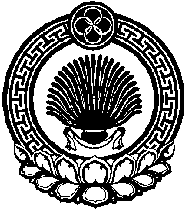 ПОСТАНОВЛЕНИЕАДМИНИСТРАЦИИХАНАТИНСКОГО СЕЛЬСКОГО МУНИЦИПАЛЬНОГО ОБРАЗОВАНИЯРЕСПУБЛИКИ КАЛМЫКИЯ